Администрация поселка Хомутовка Хомутовского района Курской областиПОСТАНОВЛЕНИЕот «14» апреля  2021г.    № 55-пап. ХомутовкаОб утверждении муниципальной программы «Развитие малого и среднего предпринимательства в муниципальном образовании «поселок Хомутовка» Хомутовского района Курской области»В соответствии со статьей 179 Бюджетного кодекса Российской Федерации, Постановлением Администрации поселка Хомутовка Хомутовского района Курской области от 01.11.2013 года №133 «Об утверждении Порядка принятия решений о разработке муниципальных программ муниципального образования «поселок Хомутовка» Хомутовского района Курской области, их формировании, реализации и проведении оценки эффективности реализации» Администрация поселка Хомутовка ПОСТАНОВЛЯЕТ:Утвердить муниципальную программу муниципального образования «поселок Хомутовка» Хомутовского района Курской области «Развитие малого и среднего предпринимательства в муниципальном образовании «поселок Хомутовка» Хомутовского района Курской области» (прилагается).Постановление вступает в силу со дня его подписания и подлежит размещению на официальном сайте Администрации поселка Хомутовка.Контроль за исполнением настоящего постановления оставляю за собой.Глава поселка Хомутовка	Э. А. ЗемцовУтверждена  постановлением Администрации поселка Хомутовка от «14» апреля  2021г. № 55-паМуниципальная программа муниципального образования «поселок Хомутовка» Хомутовского района Курской области«Развитие малого и среднего предпринимательства вмуниципальном образовании «поселок Хомутовка»Хомутовского района Курской области»Наименование ответственного исполнителя:Администрация поселка Хомутовка Хомутовского района Курской областиДата составления проекта муниципальной программы:15.03. 2021 года847137(2-12-43) (номер телефона)lena.homutovka@yandex.ru(электронный адрес)Руководитель:Глава поселка Хомутовка							
Хомутовского района 				Земцов Э. А. (должность)	(фамилия, имя, отчество)	 (подпись)ПАСПОРТмуниципальной программы "Развитие малого и среднегопредпринимательства в муниципальном образовании «поселок Хомутовка» Хомутовского района Курской области»Общая характеристика сферы реализации муниципальной программы, в том числе формулировки основных проблем в указанной сфере и прогноз ее развитияМуниципальная программа муниципального образования «поселок Хомутовка» Хомутовского  района Курской области «Развитие малого и среднего предпринимательства в муниципальном образовании «поселок Хомутовка» Хомутовского района Курской области» (далее – муниципальная программа) разработана в соответствии с Федеральным законом от 24 июля 2007 года № 209-ФЗ «О развитии малого и среднего предпринимательства в Российской Федерации».Решаемые муниципальной программой проблемы и ее цель – формирование благоприятных условий для устойчивого функционирования и развития малого и среднего предпринимательства на территории муниципального образования «поселок Хомутовка» Хомутовского района Курской области, популяризация предпринимательской деятельности.При разработке программы учитывалось, что малое и среднее предпринимательство является одним из динамично развивающихся секторов в составе хозяйственного комплекса, что позволяет планировать дальнейшее расширение сфер его деятельности.В рамках программы осуществляется информационная, консультационная поддержка малого и среднего предпринимательства.Во взаимодействии с территориальными органами федеральных органов исполнительной власти в целях информационного обеспечения, снижения административного давления на бизнес, улучшения бизнес среды проведены зональные семинары, участниками которых стали более 50 представителей малого и среднего бизнеса.                       Информационные материалы о мерах государственной и муниципальной поддержки субъектов малого и среднего предпринимательства публикуются в средствах массовой информации.Отраслевая структура малых и средних предприятий характеризуется преобладанием в ней предприятий торговли.Занятость в малом и среднем предпринимательстве поселка Хомутовка по состоянию на 01.01.2021 составляет более 200 человек.Создание новых рабочих мест нивелирует остроту явлений, обусловленных сложной производственной и социальной ситуацией (скрытая безработица, неполный рабочий день во многих отраслях и сферах экономики, высвобождение работников на крупных предприятиях) и дает определенную мотивацию к развитию инициативы, предприимчивости, интенсификации труда.Трудовые ресурсы сферы малого и среднего предпринимательства сконцентрированы в поселке Хомутовка, что связано с более высоким уровнем развития рыночной, производственной и социальной инфраструктуры поселка.Масштабы предпринимательства в малом и среднем бизнесе в настоящее время определяются главным образом числом предприятий, осуществляющих свою деятельность в области торговли и посреднических услуг (их совокупная доля в числе малых и средних предприятий составляет 85%).Для обеспечения имущественной поддержки малого и среднего предпринимательства принимались меры по реализации Федерального закона от 22.07.2008г. № 159-ФЗ «Об особенностях отчуждения недвижимого имущества, находящегося в государственной собственности субъектов Российской Федерации или в муниципальной собственности и арендуемого субъектами малого и среднего предпринимательства, и о внесении изменений в отдельные законодательные акты Российской Федерации». В перечне муниципального недвижимого имущества, предназначенного для предоставления субъектам малого и среднего предпринимательства включен 1 объект, общая площадь которого составляет 13387 кв.м. Однако, в становлении и развитии малого и среднего предпринимательства имеется ряд проблем, мешающих выполнению им социально-экономических функций. Малые предприятия наиболее остро испытывают трудности, характерные для экономики. Ряд малых и средних предприятий в результате экономического кризиса прекратили свое существование.Все большее влияние на развитие малого и среднего предпринимательства оказывают внешние факторы. Повышаются требования к конкурентоспособности, качеству продукции и услуг, производимых субъектами малого и среднего предпринимательства. Развитие малого и среднего бизнеса и переход его на качественно новый уровень, требует существенного расширения возможностей для субъектов малого и среднего уровня в вопросах обеспечения финансовыми ресурсами и нежилыми производственными помещениями. В практической деятельности предприниматели по-прежнему сталкиваются с определенными трудностями, среди которых недостаточность собственного капитала и оборотных средств, высокая арендная плата и значительные расходы на подключение к сетям инженерной инфраструктуры.Из анализа проблемных вопросов следует, что основными сдерживающими факторами в развитии малого и среднего бизнеса являются:- рост тарифов на услуги естественных монополий;- нехватка оборотных средств на создание и развитие бизнеса, и ограниченный доступ к кредитным ресурсам из-за жестких требований банков и высокой стоимости кредита;- слабая ресурсная база (техническая, производственная, финансовая).Все это создает дополнительные проблемы в сфере охраны и безопасности труда, сдерживает рост средней заработной платы в малом и среднем предпринимательстве.Осуществление мероприятий, направленных на реализацию указанных решений, обуславливает необходимость концентрации и координации финансовых, имущественных и организационных ресурсов, взаимодействия органов власти всех уровней и субъектов малого и среднего предпринимательства.Анализ состояния малого и среднего предпринимательства указывает на необходимость принятия комплексных решений по формированию благоприятных условий для развития малого и среднего предпринимательства в муниципальном образовании«поселок Хомутовка» Хомутовского района Курской области.Реализация мероприятий муниципальной программы позволит создать условия для: - создания новых рабочих мест;- увеличения количества жителей, вовлеченных в предпринимательскую деятельность;- улучшения качества услуг, оказываемых населению муниципального образования «поселок Хомутовка» Хомутовского субъектами малого и среднего предпринимательства;- рост предпринимательской активности в муниципальном образовании «поселок Хомутовка» Хомутовского района Курской области.Приоритеты политики в сфере реализации муниципальной программы, цели, задачи и показатели (индикаторы) достижения целей и решения задач, описаниеосновных ожидаемых конечных результатов муниципальной программы, сроков и этапов реализации муниципальной программыК приоритетным направлениям деятельности малого и среднего предпринимательства в муниципальном образовании «поселок Хомутовка» Хомутовского района Курской области относится:Создание и развитие инфраструктуры поддержки малого и среднего предпринимательства.Цель программы – формирование благоприятных условий для устойчивого функционирования и развития малого и среднего предпринимательства в муниципальном образовании «поселок Хомутовка» Хомутовского района Курской области, популяризация предпринимательской деятельности.Для достижения указанной цели муниципальная программа муниципального образования «поселок Хомутовка» Хомутовского района Курской области «Развитие малого и среднего предпринимательства в муниципальном образовании «поселок Хомутовка» Хомутовского района Курской области» предусматривает решение следующих задач:Формирование правовой среды, обеспечивающей благоприятные условия для развития малого и среднего предпринимательства;Содействие субъектам малого и среднего предпринимательства в системе имущественной поддержки;Содействие субъектам малого и среднего предпринимательства в продвижении продукции (товаров, услуг) на межрегиональные рынки.Формирование положительного имиджа предпринимательства, развитие делового сотрудничества бизнеса и власти.Реализация программы создаст условия для достижения следующих результатов:увеличение количества разработанных и утвержденных правовых актов и документов нормативного характера, направленных на поддержку СМ и СБ;оказание имущественной поддержки субъектам малого и среднего предпринимательства;рост	консультационных	услуг,	предоставленных	малому	и	среднему предпринимательству;рост числа участников из субъектов малого и среднего бизнеса, принявших участие в выставках, ярмарках, форумах и иных мероприятиях;улучшение кадрового потенциала.Срок реализации данной программы рассчитан на период 2021-2026 годы.С учетом того, что в рамках программы ежегодно планируется решать аналогичные задачи, не имеется оснований для разграничения этапов реализации программы. В связи с этим ее осуществление проводится в один этап.Сведения о показателях и индикаторах муниципальной программы.Сведения о показателях (индикаторах) Программы за период реализации Программы с разбивкой по годам приведены в Приложении № 1 к настоящей Программе.Обобщенная  характеристика основных мероприятий муниципальной программы и подпрограмм муниципальной программыВ рамках представленной муниципальной программы предусмотрена реализация Подпрограммы 1. Формирование благоприятных условий для устойчивого функционирования и развития малого и среднего бизнеса.Для достижения поставленной цели и решения задач предусматриваются следующее основное мероприятие:Подготовка и участите в региональных и межрегиональных выставках, ярмарках, конкурсах и других мероприятиях, которое включает в себя:«Формирование правовой среды, обеспечивающей благоприятные условия для развития малого и среднего предпринимательства»:предоставление информационной, консультационной, методической поддержки субъектов малого и среднего предпринимательства.«содействие субъектам малого и среднего предпринимательства в системе имущественной поддержки»;корректировка перечня муниципального имущества, предназначенного для передачи во владение и (или) пользование субъектам малого и среднего предпринимательства и организациям, образующим инфраструктуру поддержки субъектов малого и среднего предпринимательства;обеспечение реализации права субъектов малого и среднего предпринимательства на продление договоров аренды, заключенных до 01 июля 2008 г., без проведения торгов;оказание имущественной поддержки субъектам малого и среднего предпринимательства и организациям, образующим инфраструктуру поддержки субъектовмалого и среднего предпринимательства, в виде передачи во владение и (или) в пользование нежилых помещений на возмездной, безвозмездной основе;обеспечение свободного доступа субъектов малого и среднего предпринимательства к информации о свободных помещениях муниципальной собственности, предлагаемых к сдаче в аренду и на продажу;мониторинг за предоставлением муниципального имущества субъектам малого и среднего предпринимательства, а также за отчуждением муниципального имущества с предоставлением субъектам малого и среднего предпринимательства преимущественного права выкупа в установленном законодательстве порядке.«Содействие субъектам малого и среднего предпринимательства в продвижении продукции (товаров, услуг) на межрегиональные рынки»:подготовка и участие в региональных и межрегиональных выставках, ярмарках, конкурсах и других мероприятиях.Перечень основных мероприятий муниципальной программы представлен в приложении №2 к программе.Обобщенная характеристика мер регулированияНалоговые, таможенные, тарифные, кредитные и иные меры государственного регулирования в рамках реализации муниципальной программы не предусмотрены.Основными мерами правового регулирования в сфере реализации муниципальной программы является принятие законодательных и иных нормативных правовых актов, предусмотренных приложением №3 к муниципальной программе.В случае необходимости в рамках муниципальной программы будет осуществляться работа по обеспечению своевременной   корректировки   программы,   внесению изменений в законы и иные нормативные правовые акты Курской области в сфере ее реализации.6 . Прогноз сводных показателей муниципальных заданий по этапам реализации муниципальной программы (при оказании муниципальными учреждениями муниципальных услуг (работ) в рамках муниципальной программы)В рамках реализации муниципальной программы муниципальными учреждениями муниципальные услуги (работы) не оказываются (не выполняются).Информация об участии предприятий и организаций независимо от их организационно-правовых форм и форм собственности в реализации муниципальнойпрограммыСубъекты малого и среднего предпринимательства муниципального образования«поселок Хомутовка» Хомутовского	района	Курской	области	участвуют	в реализации                            муниципальной программы по следующим мероприятиям:участие в выставках, ярмарках, конкурсах и других мероприятиях;участие в зональных семинарах, совещаниях по вопросам организации и ведения бизнеса;участие в проведении ежегодного регионального форума малого и среднего предпринимательства «День предпринимателя Курской области»;участие в ежегодном областном конкурсе «Лидер малого и среднего бизнеса Курской области»;участие в конференции субъектов малого и среднего предпринимательства по вопросам ведения предпринимательской деятельности на договорной основе с организациями, образующими инфраструктуру поддержки малого и среднего бизнеса.Обоснования  выделения  подпрограммДля обеспечения достижения заявленных целей и решения поставленных задач в рамках муниципальной программы выделена подпрограмма 1:Подпрограмма 1. Формирование благоприятных условий для устойчивого функционирования и развития малого и среднего бизнеса.Указанная подпрограмма выделена, исходя из масштаба и сложности решаемых в ее рамках задач муниципальной программы и является в достаточной степени самостоятельным комплексом взаимоувязанных по целям, срокам и ресурсам мероприятий.Обоснование объема финансовых ресурсов, необходимых для реализации муниципальной программыОбъем финансового обеспечения реализации муниципальной программы за 2021 – 2026 годы составит 5,0 тыс. рублей, в том числе:2021 год – 5 тыс. руб.,2022 год – 0 тыс. руб.,2023 год – 0 тыс. руб.;2024 год – 0 тыс. руб.;2025 год – 0 тыс. руб.;2026 год – 0 тыс. руб.Объемы финансового обеспечения муниципальной программы в 2021 – 2026 годах рассчитаны исходя из подходов, принятых при формировании бюджета муниципального образования «поселок Хомутовка» Хомутовского района Курской области на отчетный год, очередной финансовый год и плановый период. Объемы финансирования мероприятий по годам предполагается ежегодно уточнять.Ресурсное обеспечение реализации муниципальной программы представлено в приложении №4 к муниципальной программе.Ресурсное обеспечение и прогнозная (справочная) оценка расходов федерального бюджета, областного бюджета, бюджета муниципального образования «поселок Хомутовка» Хомутовского района Курской области и внебюджетных источников на реализацию целей муниципальной программы «Развитие малого и среднего предпринимательства в муниципальном образовании «поселок Хомутовка» Хомутовского района Курской области» представлено в приложении № 5 к муниципальной программе.Оценка степени влияния выделения дополнительных объемов ресурсов на показатели (индикаторы) муниципальной программы (подпрограммы), состав и основные характеристики мероприятий подпрограмм муниципальной программыОценка степени влияния выделения дополнительных объемов ресурсов на показатели (индикаторы) муниципальной программы (подпрограммы), состав и основных мероприятий подпрограмм муниципальной программы не предусмотрена.Анализ рисков реализации муниципальной программы (вероятных явлений, событий, процессов, не зависящих от ответственного исполнителя, соисполнителей иучастников муниципальной программы и негативно влияющих на основные параметры муниципальной программы (подпрограммы)) и описание мер управления рисками реализации муниципальной программыОсновными внешними рисками, влияющими на достижение поставленных целей, являются:Недофинансирование мероприятий муниципальной программы. Для снижения данного риска необходимо:повышение ответственности должностных лиц, ответственного исполнителя и участников муниципальной программы за своевременное и профессиональное исполнение мероприятий программы;ежегодное уточнение объемов финансирования муниципальной программы;Недостаточная предпринимательская активность и инициативность представителей малого и среднего предпринимательства.Для снижения данного риска предполагается:принятие решений по увязыванию получения поддержки с участием в иных мероприятиях муниципальной программы;привлечение представителей малого и среднего предпринимательства к разработке, осуществлению и управлению муниципальной программой.Недостаточность полномочий у органов местного самоуправления муниципального образования «поселок Хомутовка» Хомутовского района Курской области в решении всех поставленных задач.Для снижения данного риска предполагается:взаимодействие с администрацией Хомутовского района Курской области, органами государственной власти, объектами инфраструктуры Курской области и другими заинтересованными лицами.12. Методика оценки эффективности муниципальной программы.Эффективность муниципальной программы оценивается путем сопоставления плановых и фактических значений показателей, результатов, объемов расходов с учетом реализовавшихся рисков и изменения условий в сфере управления имуществом муниципального образования «поселок Хомутовка» Хомутовского района Курской области.Результаты оценки эффективности служат для принятия решений ответственным исполнителем муниципальной программы о корректировке перечня и составов мероприятий, графиков реализации, а также объемов бюджетного финансирования в соответствии с законодательством Российской Федерации и Курской области.Оценка эффективности реализации муниципальной программы проводится на основе:оценки степени достижения целей и решения задач муниципальной программы в целом путем сопоставления фактических значений показателей (индикаторов) муниципальной программы и их плановых значений по формуле: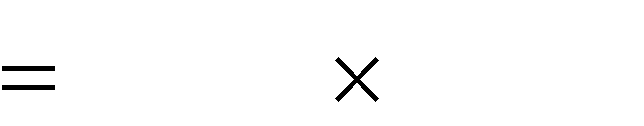 где:Сд - степень достижения цели (решения задач);Зф - фактическое значение показателей (индикаторов) муниципальной программы;Зп - плановое значение показателей (индикаторов) муниципальной программы (дляпоказателей	(индикаторов),	желаемой	тенденцией	развития	которых	является	рост значений) илиСд	(для индикаторов (показателей), желаемой тенденцией развития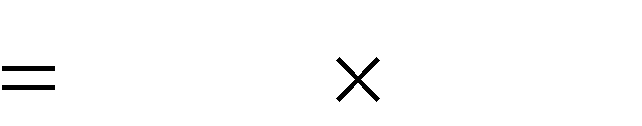 которых является снижение значений);степени	соответствия	запланированному	уровню	затрат	и	эффективности использования средств муниципального бюджета путем сопоставления плановых ифактических объемов финансирования основных мероприятий Программы, представленных в приложении № 4 к муниципальной программе, по формуле: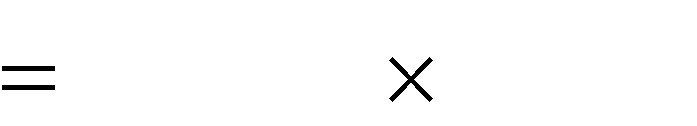 где:Уфуровень финансирования реализации основных мероприятий муниципальнойпрограммы;Фф	- фактический объем финансовых ресурсов, направленный на реализациюмероприятий муниципальной программы;Фп - плановый объем финансовых ресурсов на соответствующий отчетный период;степени реализации мероприятий муниципальной программы на основе сопоставления количества выполненных и планируемых мероприятий муниципальной программы по годам на основе ежегодных планов реализации муниципальной программы.Паспорт подпрограммы  «Формирование благоприятных условий для устойчивого функционирования и развития малого и среднего предпринимательства»Характеристика сферы реализации подпрограммы, описание основных проблем в указанной сфере и прогноз ее развитияРешаемые подпрограммой проблемы и ее цель – формирование благоприятных условий для устойчивого функционирования и развития малого и среднего предпринимательства на территории муниципального образовании «поселок Хомутовка» Хомутовского района Курской области, популяризация предпринимательской деятельности.Информационные материалы о мерах государственной и муниципальной поддержки субъектов малого и среднего предпринимательства публикуются в средствах массовой информации.Трудовые ресурсы сферы малого и среднего предпринимательства сконцентрированы в поселке Хомутовка, что связано с более высоким уровнем развития рыночной, производственной и социальной инфраструктуры города.Анализ состояния малого и среднего предпринимательства указывает на необходимость принятия комплексных решений по формированию благоприятных условий для развития малого и среднего предпринимательства в муниципальном образовании«поселок Хомутовка» Хомутовского района Курской области.Реализация мероприятий подпрограммы позволит создать условия для: создания новых рабочих мест;увеличения количества жителей, вовлеченных в предпринимательскую деятельность; улучшения качества услуг, оказываемых населению муниципального образования«поселок Хомутовка» субъектами малого и среднего предпринимательства;рост   предпринимательской   активности   в   муниципальном   образовании	«поселок Хомутовка» Хомутовского района Курской области.Приоритеты государственной политики в сфере реализации подпрограммы, цели (при необходимости), задачи и показатели (индикаторы) достиженияцелей и решения задач, описание основных ожидаемых конечных результатов подпрограммы, сроков и контрольных этапов реализации подпрограммыЦель подпрограммы – формирование благоприятных условий для устойчивого функционирования и развития малого и среднего предпринимательства в муниципальном образовании «поселок Хомутовка» Хомутовского района Курской области, популяризация предпринимательской деятельности.Для достижения указанной цели подпрограмма предусматривает решение следующих задач:Формирование правовой среды, обеспечивающей благоприятные условия для развития малого и среднего предпринимательства;Содействие субъектам малого и среднего предпринимательства в системе имущественной поддержки;Содействие субъектам малого и среднего предпринимательства в продвижении продукции (товаров, услуг) на межрегиональные рынки.Формирование положительного имиджа предпринимательства, развитие делового сотрудничества бизнеса и власти.Реализация программы создаст условия для достижения следующих результатов:-	увеличение	количества	разработанных	и	утвержденных	правовых	актов	и документов нормативного характера, направленных на поддержку СМ и СБ;оказание имущественной поддержки субъектам малого и среднего предпринимательства;рост	консультационных	услуг,	предоставленных	малому	и	среднему предпринимательству;рост числа участников из субъектов малого и среднего бизнеса, принявших участие в выставках, ярмарках, форумах и иных мероприятиях;улучшение кадрового потенциала.Срок реализации данной подпрограммы рассчитан на период 2021-2026 годы.3. Характеристика основных мероприятий подпрограммыДля достижения поставленной цели и решения задач предусматриваются следующее основное мероприятие:Подготовка и участите в региональных и межрегиональных выставках, ярмарках, конкурсах и других мероприятиях, которое включает в себя:«Формирование правовой среды, обеспечивающей благоприятные условия для развития малого и среднего предпринимательства»:- предоставление информационной, консультационной, методической поддержки субъектов малого и среднего предпринимательства.«содействие субъектам малого и среднего предпринимательства в системе имущественной поддержки»;корректировка перечня муниципального имущества, предназначенного для передачи во владение и (или) пользование субъектам малого и среднего предпринимательства и организациям, образующим инфраструктуру поддержки субъектов малого и среднего предпринимательства;обеспечение реализации права субъектов малого и среднего предпринимательства на продление договоров аренды, заключенных до 01 июля 2008 г., без проведения торгов;оказание имущественной поддержки субъектам малого и среднего предпринимательства и организациям, образующим инфраструктуру поддержки субъектов малого и среднего предпринимательства, в виде передачи во владение и (или) в пользование нежилых помещений на возмездной, безвозмездной основе;обеспечение свободного доступа субъектов малого и среднего предпринимательства к информации о свободных помещениях муниципальной собственности, предлагаемых к сдаче в аренду и на продажу;мониторинг за предоставлением муниципального имущества субъектам малого и среднего предпринимательства, а также за отчуждением муниципального имущества с предоставлением субъектам малого и среднего предпринимательства преимущественного права выкупа в установленном законодательстве порядке.«Содействие субъектам малого и среднего предпринимательства в продвижении продукции (товаров, услуг) на межрегиональные рынки»:подготовка и участие в региональных и межрегиональных выставках, ярмарках, конкурсах и других мероприятиях.Перечень основных мероприятий подпрограммы представлен в приложении №2 к муниципальной программе.Прогноз сводных показателей муниципальных заданий по этапам реализации подпрограммы (при оказании муниципальными учреждениями муниципального образования «поселок Хомутовка» Хомутовского района Курской области муниципальныхуслуг (работ) в рамках подпрограммы)В рамках реализации подпрограммы муниципальными учреждениями муниципальные услуги (работы) не оказываются (не выполняются).Информация об участии предприятий и организаций независимо от их организационно-правовых форм и форм собственности в реализацииподпрограммыСубъекты малого и среднего предпринимательства муниципального образования«поселок Хомутовка» Хомутовского района Курской области участвуют в реализации подпрограммы по следующим мероприятиям:участие в выставках, ярмарках, конкурсах и других мероприятиях;участие в зональных семинарах, совещаниях по вопросам организации и ведения бизнеса;участие в проведении ежегодного регионального форума малого и среднего предпринимательства «День предпринимателя Курской области»;участие в ежегодном областном конкурсе «Лидер малого и среднего бизнеса Курской области»;участие в конференции субъектов малого и среднего предпринимательства по вопросам ведения предпринимательской деятельности на договорной основе с организациями, образующими инфраструктуру поддержки малого и среднего бизнеса.Обоснование объема финансовых ресурсов, необходимых для реализацииподпрограммыОбъем финансового обеспечения реализации подпрограммы за 2021 – 2026 годы составит 5,0 тыс. рублей, в том числе:2021 год – 5 тыс. руб.,2022 год – 0 тыс. руб.,2023 год – 0 тыс. руб.;2024 год – 0 тыс. руб.;2025 год – 0 тыс. руб.;2026 год – 0 тыс. руб.Анализ рисков реализации подпрограммы и описание мер управления рисками реализации подпрограммыОсновными внешними рисками, влияющими на достижение поставленных целей, являются:Недофинансирование мероприятий подпрограммы. Для снижения данного риска необходимо:повышение ответственности должностных лиц, ответственного исполнителя и участников муниципальной программы за своевременное и профессиональное исполнение мероприятий программы;ежегодное уточнение объемов финансирования муниципальной программы;Недостаточная предпринимательская активность и инициативность представителей малого и среднего предпринимательства.Для снижения данного риска предполагается:принятие решений по увязыванию получения поддержки с участием в иных мероприятиях муниципальной программы;привлечение представителей малого и среднего предпринимательства к разработке, осуществлению и управлению муниципальной программой.Недостаточность полномочий у органов местного самоуправления муниципального образования «поселок Хомутовка» Хомутовского района Курской области в решении всех поставленных задач.Для снижения данного риска предполагается:взаимодействие с администрацией Хомутовского района Курской области, органами государственной власти, объектами инфраструктуры Курской области и другими заинтересованными лицами.Приложение №1 к муниципальной программе муниципального образования «поселок Хомутовка» Хомутовского района Курской области«Развитие малого и среднего предпринимательства                в муниципальном образовании «поселок Хомутовка»Хомутовского района Курской области Курской области»Переченьпоказателей (индикаторов) муниципальной программы«Развитие малого и среднего предпринимательства вмуниципальном образовании «поселок Хомутовка»Хомутовского района Курской области»Приложение №2 к                                     муниципальной программе муниципального образования «поселок Хомутовка» Хомутовского района Курской области«Развитие малого и среднего предпринимательства                в муниципальном образовании «поселок Хомутовка»Хомутовского района Курской области Курской области»Перечень мероприятиймуниципальной программы «Развитие малого и среднего предпринимательства вмуниципальном образовании «поселок Хомутовка» Хомутовского района Курской области»Приложение №3к                                     муниципальной программе муниципального образования «поселок Хомутовка» Хомутовского района Курской области«Развитие малого и среднего предпринимательства                в муниципальном образовании «поселок Хомутовка»Хомутовского района Курской области Курской области»Ресурсное обеспечениереализации муниципальной программы «Развитие малого и среднего предпринимательства вмуниципальном образовании «поселок Хомутовка» Хомутовского района Курской области»Приложение №4 к                                     муниципальной программе муниципального образования «поселок Хомутовка» Хомутовского района Курской области«Развитие малого и среднего предпринимательства                в муниципальном образовании «поселок Хомутовка»Хомутовского района Курской области Курской области»Ресурсное обеспечениеи прогнозная (справочная) оценка расходов 
федерального бюджета, областного бюджета, бюджетов государственных внебюджетных фондов, местных бюджетов и внебюджетных источников на реализацию целей муниципальной программы «Развитие малого и среднего предпринимательства                в муниципальном образовании «поселок Хомутовка»Хомутовского района Курской области Курской области»за счет средств местного бюджетовНаименование ПрограммыМуниципальная программа "Развитие малого и среднего предпринимательства в муниципальном образовании «поселок Хомутовка» Хомутовского района Курской области" (далее - Программа)Ответственный исполнитель ПрограммыАдминистрация поселка Хомутовка (далее - Администрация)Подпрограмма  программы«Формирование благоприятных условий для устойчивого функционирования и развития малого и среднего предпринимательства»Цели программыФормирование благоприятных условий для устойчивого функционирования и развития малого и среднего предпринимательства на территории муниципального образования «поселок Хомутовка» Хомутовского района Курской области,популяризация предпринимательской деятельностиЗадачи программыформирование правовой среды, обеспечивающей благоприятные условия для развития малого и среднего предпринимательства;содействие субъектам малого и среднего предпринимательства в системе имущественной поддержки;содействие субъектам малого и среднего предпринимательства в продвижении продукции (товаров, услуг) на межрегиональные рынки;формирование положительного имиджа предпринимательства,	развитие	делового сотрудничества бизнеса и властиЦелевые показатели (индикаторы) ПрограммыКоличество разработанных и утвержденных правовых актов и документов нормативного характера;Количество субъектов малого и среднего предпринимательства,	которым	оказана имущественная поддержка;Количество консультационных услуг, предоставленных малому и среднему предпринимательству;- Количество субъектов малого и среднего бизнеса, принявших участие в выставках, ярмарках, конкурсах и других мероприятияхСроки реализации Программы2021-2026 годыОбъемы бюджетных ассигнований программыФинансирование программных мероприятий предусматривается за счет средств бюджета муниципального образования «поселок Хомутовка» Хомутовского района Курской области.Общий объем финансирования Программы на весь период составляет 5,0 тыс. руб.- 2021 – 5,0 тыс. руб.;- 2022 – 0 тыс. руб.;- 2023 – 0 тыс. руб.;- 2024 – 0 тыс. руб.;- 2025 – 0 тыс. руб.;Ожидаемые результаты реализации программыувеличение количества разработанных и утвержденных правовых актов и документов нормативного характера, направленных на поддержку СМ и СБ;оказание имущественной поддержки субъектам малого и среднего предпринимательства;рост консультационных услуг, предоставленных малому и среднему предпринимательству;рост числа участников из субъектов малого и среднего бизнеса, принявших участие в выставках, ярмарках, форумах и иных мероприятиях;улучшение кадрового потенциала.Наименование подпрограммы«Формирование благоприятных условий для устойчивого функционирования и развития малого и среднего предпринимательства»Ответственный исполнитель подпрограммыАдминистрация поселка ХомутовкаЦели подпрограммыФормирование благоприятных условий для устойчивого функционирования и развития малого и среднего предпринимательства на территории муниципального образования «поселок Хомутовка» Хомутовского района Курской области,популяризация предпринимательской деятельностиЗадачи подпрограммыформирование правовой среды, обеспечивающей благоприятные условия для развития малого и среднего предпринимательства;содействие субъектам малого и среднего предпринимательства в системе имущественной поддержки;содействие субъектам малого и среднего предпринимательства в продвижении продукции (товаров, услуг) на межрегиональные рынки;формирование положительного имиджа предпринимательства,	развитие	делового сотрудничества бизнеса и властиЦелевые показатели (индикаторы) подпрограммыКоличество разработанных и утвержденных правовых актов и документов нормативного характера;Количество субъектов малого и среднего предпринимательства,	которым	оказана имущественная поддержка;Количество консультационных услуг, предоставленных малому и среднему предпринимательству;- Количество субъектов малого и среднего бизнеса, принявших участие в выставках, ярмарках, конкурсах и других мероприятияхЭтапы	и	сроки	реализацииподпрограммы2021-2026 годыОбъемы бюджетных ассигнований программыОбщий объем финансовых средств на реализацию мероприятий подпрограммы на весь период составляет 5,0 тыс. рублей, в том числе:2021 год – 5 тыс. рублей;2022 год – 0 тыс. рублей;2023 год – 0 тыс. рублей;2024 год – 0 тыс. рублей;2025 год – 0 тыс. рублей;2026 год – 0 тыс. рублей.Ожидаемые результаты реализации программыувеличение количества разработанных и утвержденных правовых актов и документов нормативного характера, направленных на поддержку СМ и СБ;оказание имущественной поддержки субъектам малого и среднего предпринимательства;рост консультационных услуг, предоставленных малому и среднему предпринимательству;рост числа участников из субъектов малого и среднего бизнеса, принявших участие в выставках, ярмарках, форумах и иных мероприятиях;улучшение кадрового потенциала.№ п/пНаименованиепоказателя (индикатора)Ед. изм.Значение показателейЗначение показателейЗначение показателейЗначение показателейЗначение показателейЗначение показателей№ п/пНаименованиепоказателя (индикатора)Ед. изм.2021год2022 год2023год2024 год2025 год2026 годМуниципальная программа «Развитие малого и среднего предпринимательства в муниципальном образовании «поселок Хомутовка» Хомутовского района Курской области»Муниципальная программа «Развитие малого и среднего предпринимательства в муниципальном образовании «поселок Хомутовка» Хомутовского района Курской области»Муниципальная программа «Развитие малого и среднего предпринимательства в муниципальном образовании «поселок Хомутовка» Хомутовского района Курской области»Муниципальная программа «Развитие малого и среднего предпринимательства в муниципальном образовании «поселок Хомутовка» Хомутовского района Курской области»Муниципальная программа «Развитие малого и среднего предпринимательства в муниципальном образовании «поселок Хомутовка» Хомутовского района Курской области»Муниципальная программа «Развитие малого и среднего предпринимательства в муниципальном образовании «поселок Хомутовка» Хомутовского района Курской области»Муниципальная программа «Развитие малого и среднего предпринимательства в муниципальном образовании «поселок Хомутовка» Хомутовского района Курской области»Муниципальная программа «Развитие малого и среднего предпринимательства в муниципальном образовании «поселок Хомутовка» Хомутовского района Курской области»Муниципальная программа «Развитие малого и среднего предпринимательства в муниципальном образовании «поселок Хомутовка» Хомутовского района Курской области»Подпрограмма 1 «Формирование благоприятных условий для устойчивогофункционирования и развития малого и среднего предпринимательства»Подпрограмма 1 «Формирование благоприятных условий для устойчивогофункционирования и развития малого и среднего предпринимательства»Подпрограмма 1 «Формирование благоприятных условий для устойчивогофункционирования и развития малого и среднего предпринимательства»Подпрограмма 1 «Формирование благоприятных условий для устойчивогофункционирования и развития малого и среднего предпринимательства»Подпрограмма 1 «Формирование благоприятных условий для устойчивогофункционирования и развития малого и среднего предпринимательства»Подпрограмма 1 «Формирование благоприятных условий для устойчивогофункционирования и развития малого и среднего предпринимательства»Подпрограмма 1 «Формирование благоприятных условий для устойчивогофункционирования и развития малого и среднего предпринимательства»Подпрограмма 1 «Формирование благоприятных условий для устойчивогофункционирования и развития малого и среднего предпринимательства»Подпрограмма 1 «Формирование благоприятных условий для устойчивогофункционирования и развития малого и среднего предпринимательства»1.Количестворазработанных и утвержденных правовых актов и документов нормативногохарактераед.1111112.Количество субъектов малого и среднегопредпринимательства, которым оказана имущественнаяподдержкаед.3334333.Количество консультационных услуг,предоставленных малому и среднемупредпринимательствуед.7891010104.Количество субъектов малого и среднегобизнеса, принявших участие в выставках,ярмарках форумах и иных мероприятияхед.333344Nп/ пНаименование муниципальной программы, основного мероприятияОтветственный исполнительСрокСрокОжидаемый непосредственный результат(краткое описание)Последствия нереализации основного мероприятияСвязь с показателями муниципальной программы (под- программы)Nп/ пНаименование муниципальной программы, основного мероприятияОтветственный исполнительначала реали- зацииокон- чания реали-зацииОжидаемый непосредственный результат(краткое описание)Последствия нереализации основного мероприятияСвязь с показателями муниципальной программы (под- программы)12345678Подпрограмма : «Формирование благоприятных условий для устойчивого функционирования и развития малого и среднегопредпринимательства»Подпрограмма : «Формирование благоприятных условий для устойчивого функционирования и развития малого и среднегопредпринимательства»Подпрограмма : «Формирование благоприятных условий для устойчивого функционирования и развития малого и среднегопредпринимательства»Подпрограмма : «Формирование благоприятных условий для устойчивого функционирования и развития малого и среднегопредпринимательства»Подпрограмма : «Формирование благоприятных условий для устойчивого функционирования и развития малого и среднегопредпринимательства»Подпрограмма : «Формирование благоприятных условий для устойчивого функционирования и развития малого и среднегопредпринимательства»Подпрограмма : «Формирование благоприятных условий для устойчивого функционирования и развития малого и среднегопредпринимательства»Подпрограмма : «Формирование благоприятных условий для устойчивого функционирования и развития малого и среднегопредпринимательства»1.Подготовка	и	участие	врегиональных и межрегиональныхвыставках, ярмарках, конкурсах идругих мероприятияхОтделсоциальных иправовыхвопросовадминистрации20212026Количество субъектовмалого	и	среднегобизнеса,	принявшихучастие	вмежрегиональныхвыставках,	ярмарках,конкурсах	и	другихмероприятияхНедостаточноеприсутствие продукциипроизведеннойпредприятиямимуниципальногообразования «поселокХомутовка» намежрегиональныхрынкахОбеспечиваетдостижениеожидаемогорезультатапрограммы(показатели 1 - 4)СтатусНаименование муниципальной программы, подпрограммы муниципальной программы,ведомственной целевой программы, основного мероприятияОтветственный исполнитель, соисполнители,участникиКод бюджетной классификацииКод бюджетной классификацииКод бюджетной классификацииКод бюджетной классификацииРасходы(тыс. рублей), годыРасходы(тыс. рублей), годыРасходы(тыс. рублей), годыРасходы(тыс. рублей), годыРасходы(тыс. рублей), годыРасходы(тыс. рублей), годыСтатусНаименование муниципальной программы, подпрограммы муниципальной программы,ведомственной целевой программы, основного мероприятияОтветственный исполнитель, соисполнители,участникиГРБСРзПрЦСРВР20212022202320242025202612345678910111213Муници- пальная программа«Развитие малого и среднего предпринимательства		в муниципальном	образовании«поселок Хомутовка» Хомутовского района Курской области»Администрация поселка Хомутовка001ххх500000Подпро- грамма 1Формирование		благоприятных условий	для		устойчивого функционирования и развития малого		и			среднегопредпринимательстваАдминистрация поселка Хомутовка001ххх500000Основное мероприя- тие 1.1Подготовка и участие в региональных и межрегиональных выставках, ярмарках, конкурсах и других мероприятия001041215 1 01С1405200500000СтатусНаименование муниципальной программы, подпрограммы муниципальной программы,ведомственной целевой программы, основногомероприятияИсточники ресурсного обеспеченияОценка расходов, тыс. руб.Оценка расходов, тыс. руб.Оценка расходов, тыс. руб.Оценка расходов, тыс. руб.Оценка расходов, тыс. руб.Оценка расходов, тыс. руб.СтатусНаименование муниципальной программы, подпрограммы муниципальной программы,ведомственной целевой программы, основногомероприятияИсточники ресурсного обеспечения2021год2022год2023год2024год2025год2026годМуниципальная программа муниципального образования«поселок Хомутовка» Хомутовского района Курской области«Развитие малого и среднего предпринимательст ва вмуниципальном образовании «поселок Хомутовка» Хомутовского района Курской области»всего500000Муниципальная программа муниципального образования«поселок Хомутовка» Хомутовского района Курской области«Развитие малого и среднего предпринимательст ва вмуниципальном образовании «поселок Хомутовка» Хомутовского района Курской области»Федеральныйбюджет------Муниципальная программа муниципального образования«поселок Хомутовка» Хомутовского района Курской области«Развитие малого и среднего предпринимательст ва вмуниципальном образовании «поселок Хомутовка» Хомутовского района Курской области»Областнойбюджет------Муниципальная программа муниципального образования«поселок Хомутовка» Хомутовского района Курской области«Развитие малого и среднего предпринимательст ва вмуниципальном образовании «поселок Хомутовка» Хомутовского района Курской области»Районныйбюджет------Муниципальная программа муниципального образования«поселок Хомутовка» Хомутовского района Курской области«Развитие малого и среднего предпринимательст ва вмуниципальном образовании «поселок Хомутовка» Хомутовского района Курской области»Бюджетмуниципаль-н огообразования«поселок Хомутовка» Хомутовского района Курскойобласти500000Муниципальная программа муниципального образования«поселок Хомутовка» Хомутовского района Курской области«Развитие малого и среднего предпринимательст ва вмуниципальном образовании «поселок Хомутовка» Хомутовского района Курской области»Внебюджетные источники------Подпрограмма Формирование благоприятных условий дляустойчивого функционирования и развития малого и среднего предпринимательст вавсего500000Подпрограмма Формирование благоприятных условий дляустойчивого функционирования и развития малого и среднего предпринимательст ваФедеральныйбюджет------Подпрограмма Формирование благоприятных условий дляустойчивого функционирования и развития малого и среднего предпринимательст ваОбластнойбюджет------Подпрограмма Формирование благоприятных условий дляустойчивого функционирования и развития малого и среднего предпринимательст ваРайонныйбюджет------Подпрограмма Формирование благоприятных условий дляустойчивого функционирования и развития малого и среднего предпринимательст ваБюджетмуниципальн огообразования500000«поселок Хомутовка» Хомутовского района КурскойобластиВнебюджетные источники------Основноемероприятие 1.1.Подготовка и участие в региональных имежрегиональных выставках, ярмарках, конкурсах и других мероприятияхвсего500000Основноемероприятие 1.1.Подготовка и участие в региональных имежрегиональных выставках, ярмарках, конкурсах и других мероприятияхФедеральныйбюджет------Основноемероприятие 1.1.Подготовка и участие в региональных имежрегиональных выставках, ярмарках, конкурсах и других мероприятияхОбластнойбюджет------Основноемероприятие 1.1.Подготовка и участие в региональных имежрегиональных выставках, ярмарках, конкурсах и других мероприятияхРайонныйбюджет------Основноемероприятие 1.1.Подготовка и участие в региональных имежрегиональных выставках, ярмарках, конкурсах и других мероприятияхБюджетмуниципаль-н огообразования«поселок Хомутовка» Хомутовского района Курскойобласти500000Основноемероприятие 1.1.Подготовка и участие в региональных имежрегиональных выставках, ярмарках, конкурсах и других мероприятияхВнебюджетные источники------